Bevestigingsbrief van de gastorganisatie 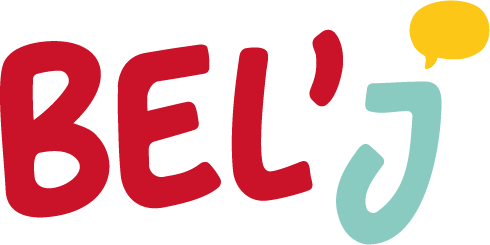 In het kader van het programma Bevestigt dat:ontvangen wordt in de organisatie in de periode:En dat: (kruis aan wat van toepassing is)De organisatie zal ervoor zorgen dat de vrijwilliger verzekerd wordt tegen gebruikelijke ongevallen en burgerlijke aansprakelijkheid gedurende het verblijf in de organisatie.Ondertekende is op de hoogte van de procedure en de geplogenheden van het Bel’J-programma.De vrijwilliger: (kruis aan wat van toepassing is)OndertekendeVertegenwoordiger van organisatie - naamStraat en nummer van de organisatiePostcode en gemeente van de organisatieVoornaam en naam vrijwilligerStartdatum projectEinddatum projectEen bijkomende toelage zal worden toegekend van € …Geen toelage zal worden toegekend.Betaalt voor maaltijden en logies de som van € …Moet geen vergoeding betalen voor maaltijden en logies.Staat zelf in voor het vinden van logies.Staat zelf in voor de maaltijden.De volgende afspraken over het takenpakket van de vrijwilliger zijn gemaakt: (beschrijf)Datum en plaatsStempel van de organisatieHandtekening van de legaal verantwoordelijkeHandtekening van de legaal verantwoordelijkeHandtekening van de projectverantwoordelijkeHandtekening van de projectverantwoordelijke